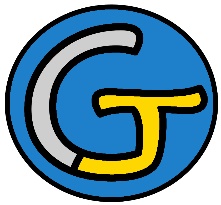 Rallye Lecture Cycle 3Loulou part en AngleterreJosette Chicheportiche (éditions Lire C’est Partir)Loulou part en AngleterreJosette Chicheportiche (éditions Lire C’est Partir)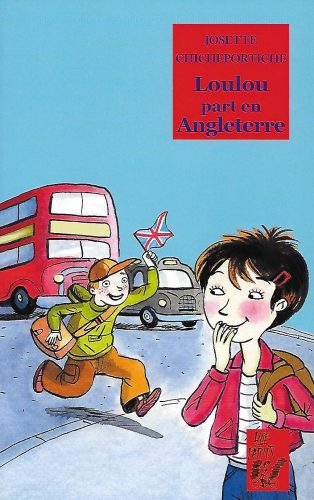 1 - Quel est le métier de la mère de Sarah ?	a) Elle est chanteuse.	b) Elle intervient dans la classe pour apprendre l’anglais aux enfants.	c) Elle est directrice de l’école.1 - Quel est le métier de la mère de Sarah ?	a) Elle est chanteuse.	b) Elle intervient dans la classe pour apprendre l’anglais aux enfants.	c) Elle est directrice de l’école.6 - Pourquoi Loulou est-elle étonnée en apercevant les élèves anglais ?	a) Car ils portent un uniforme.	b) Car ils ont tous le même prénom.	c) Car ils se bagarrent beaucoup.2 - Quel est le nom de la ville où se rend la classe ?	a) La classe se rend à Glasgow.	b) La classe de rend à New-York.	c) La classe se rend à Welling.2 - Quel est le nom de la ville où se rend la classe ?	a) La classe se rend à Glasgow.	b) La classe de rend à New-York.	c) La classe se rend à Welling.7 - Dans quelle grande ville la classe se rend-elle ?	a) La classe se rend à Paris.	b) La classe se rend à Londres.	c) La classe se rend à Liverpool.3 - Comment la classe traverse-t-elle la Manche pour se rendre en Angleterre ?	a) La classe prend un bateau.	b) La classe prend un train.	c) La classe prend un avion.3 - Comment la classe traverse-t-elle la Manche pour se rendre en Angleterre ?	a) La classe prend un bateau.	b) La classe prend un train.	c) La classe prend un avion.8 - Pourquoi Loulou et Aurèle se retrouvent-ils tout seuls ?	a) Car ils décident de s’enfuir.	b) Car ils ont mal compris l’adresse du rendez-vous.	c) Car ils montent dans le bus par l’arrière.4 - Où les enfants sont-ils logés, quand ils sont en Angleterre ?	a) Les enfants dorment à l’hôtel.	b) Les enfants dorment dans le car.	c) Les enfants dorment dans des familles.4 - Où les enfants sont-ils logés, quand ils sont en Angleterre ?	a) Les enfants dorment à l’hôtel.	b) Les enfants dorment dans le car.	c) Les enfants dorment dans des familles.9 - À qui appartient le numéro de téléphone que retrouve Loulou dans sa poche ?	a) Il appartient au maître de la classe.	b) Il appartient à Harry, un jeune anglais. 	c) Il appartient à Joanna.5 - Pourquoi Loulou imite-t-elle sans arrêt Joanna ?	a) Pour l’embêter.	b) Car elle est gênée de ne pas savoir parler anglais.	c) Car elle la trouve très belle.5 - Pourquoi Loulou imite-t-elle sans arrêt Joanna ?	a) Pour l’embêter.	b) Car elle est gênée de ne pas savoir parler anglais.	c) Car elle la trouve très belle.10 - Comment Loulou et Joanna deviennent-elles amies ?	a) En riant ensemble.	b) En jouant au football.	c) En faisant du vélo.Rallye Lecture Cycle 3Rallye Lecture Cycle 3Rallye Lecture Cycle 3Rallye Lecture Cycle 3Rallye Lecture Cycle 3Loulou part en AngleterreJosette Chicheportiche (éditions Lire C’est Partir)Loulou part en AngleterreJosette Chicheportiche (éditions Lire C’est Partir)Loulou part en AngleterreJosette Chicheportiche (éditions Lire C’est Partir)Loulou part en AngleterreJosette Chicheportiche (éditions Lire C’est Partir)Loulou part en AngleterreJosette Chicheportiche (éditions Lire C’est Partir)Loulou part en AngleterreJosette Chicheportiche (éditions Lire C’est Partir)Loulou part en AngleterreJosette Chicheportiche (éditions Lire C’est Partir)Loulou part en AngleterreJosette Chicheportiche (éditions Lire C’est Partir)CORRECTIONCORRECTIONCORRECTIONCORRECTIONCORRECTION1 - Quel est le métier de la mère de Sarah ?b) Elle intervient dans la classe pour apprendre l’anglais aux enfants.1 - Quel est le métier de la mère de Sarah ?b) Elle intervient dans la classe pour apprendre l’anglais aux enfants.1 - Quel est le métier de la mère de Sarah ?b) Elle intervient dans la classe pour apprendre l’anglais aux enfants.1 - Quel est le métier de la mère de Sarah ?b) Elle intervient dans la classe pour apprendre l’anglais aux enfants.1 - Quel est le métier de la mère de Sarah ?b) Elle intervient dans la classe pour apprendre l’anglais aux enfants.1 - Quel est le métier de la mère de Sarah ?b) Elle intervient dans la classe pour apprendre l’anglais aux enfants.1 - Quel est le métier de la mère de Sarah ?b) Elle intervient dans la classe pour apprendre l’anglais aux enfants.6 - Pourquoi Loulou est-elle étonnée en apercevant les élèves anglais ?a) Car ils portent un uniforme.6 - Pourquoi Loulou est-elle étonnée en apercevant les élèves anglais ?a) Car ils portent un uniforme.6 - Pourquoi Loulou est-elle étonnée en apercevant les élèves anglais ?a) Car ils portent un uniforme.6 - Pourquoi Loulou est-elle étonnée en apercevant les élèves anglais ?a) Car ils portent un uniforme.6 - Pourquoi Loulou est-elle étonnée en apercevant les élèves anglais ?a) Car ils portent un uniforme.6 - Pourquoi Loulou est-elle étonnée en apercevant les élèves anglais ?a) Car ils portent un uniforme.2 - Quel est le nom de la ville où se rend la classe ?c) La classe se rend à Welling.2 - Quel est le nom de la ville où se rend la classe ?c) La classe se rend à Welling.2 - Quel est le nom de la ville où se rend la classe ?c) La classe se rend à Welling.2 - Quel est le nom de la ville où se rend la classe ?c) La classe se rend à Welling.2 - Quel est le nom de la ville où se rend la classe ?c) La classe se rend à Welling.2 - Quel est le nom de la ville où se rend la classe ?c) La classe se rend à Welling.2 - Quel est le nom de la ville où se rend la classe ?c) La classe se rend à Welling.7 - Dans quelle grande ville la classe se rend-elle ?b) La classe se rend à Londres.7 - Dans quelle grande ville la classe se rend-elle ?b) La classe se rend à Londres.7 - Dans quelle grande ville la classe se rend-elle ?b) La classe se rend à Londres.7 - Dans quelle grande ville la classe se rend-elle ?b) La classe se rend à Londres.7 - Dans quelle grande ville la classe se rend-elle ?b) La classe se rend à Londres.7 - Dans quelle grande ville la classe se rend-elle ?b) La classe se rend à Londres.3 - Comment la classe traverse-t-elle la Manche pour se rendre en Angleterre ?a) La classe prend un bateau.3 - Comment la classe traverse-t-elle la Manche pour se rendre en Angleterre ?a) La classe prend un bateau.3 - Comment la classe traverse-t-elle la Manche pour se rendre en Angleterre ?a) La classe prend un bateau.3 - Comment la classe traverse-t-elle la Manche pour se rendre en Angleterre ?a) La classe prend un bateau.3 - Comment la classe traverse-t-elle la Manche pour se rendre en Angleterre ?a) La classe prend un bateau.3 - Comment la classe traverse-t-elle la Manche pour se rendre en Angleterre ?a) La classe prend un bateau.3 - Comment la classe traverse-t-elle la Manche pour se rendre en Angleterre ?a) La classe prend un bateau.8 - Pourquoi Loulou et Aurèle se retrouvent-ils tout seuls ?c) Car ils montent dans le bus par l’arrière.8 - Pourquoi Loulou et Aurèle se retrouvent-ils tout seuls ?c) Car ils montent dans le bus par l’arrière.8 - Pourquoi Loulou et Aurèle se retrouvent-ils tout seuls ?c) Car ils montent dans le bus par l’arrière.8 - Pourquoi Loulou et Aurèle se retrouvent-ils tout seuls ?c) Car ils montent dans le bus par l’arrière.8 - Pourquoi Loulou et Aurèle se retrouvent-ils tout seuls ?c) Car ils montent dans le bus par l’arrière.8 - Pourquoi Loulou et Aurèle se retrouvent-ils tout seuls ?c) Car ils montent dans le bus par l’arrière.4 - Où les enfants sont-ils logés, quand ils sont en Angleterre ?c) Les enfants dorment dans des familles.4 - Où les enfants sont-ils logés, quand ils sont en Angleterre ?c) Les enfants dorment dans des familles.4 - Où les enfants sont-ils logés, quand ils sont en Angleterre ?c) Les enfants dorment dans des familles.4 - Où les enfants sont-ils logés, quand ils sont en Angleterre ?c) Les enfants dorment dans des familles.4 - Où les enfants sont-ils logés, quand ils sont en Angleterre ?c) Les enfants dorment dans des familles.4 - Où les enfants sont-ils logés, quand ils sont en Angleterre ?c) Les enfants dorment dans des familles.4 - Où les enfants sont-ils logés, quand ils sont en Angleterre ?c) Les enfants dorment dans des familles.9 - À qui appartient le numéro de téléphone que retrouve Loulou dans sa poche ?b) Il appartient à Harry, un jeune anglais. 9 - À qui appartient le numéro de téléphone que retrouve Loulou dans sa poche ?b) Il appartient à Harry, un jeune anglais. 9 - À qui appartient le numéro de téléphone que retrouve Loulou dans sa poche ?b) Il appartient à Harry, un jeune anglais. 9 - À qui appartient le numéro de téléphone que retrouve Loulou dans sa poche ?b) Il appartient à Harry, un jeune anglais. 9 - À qui appartient le numéro de téléphone que retrouve Loulou dans sa poche ?b) Il appartient à Harry, un jeune anglais. 9 - À qui appartient le numéro de téléphone que retrouve Loulou dans sa poche ?b) Il appartient à Harry, un jeune anglais. 5 - Pourquoi Loulou imite-t-elle sans arrêt Joanna ?b) Car elle est gênée de ne pas savoir parler anglais.5 - Pourquoi Loulou imite-t-elle sans arrêt Joanna ?b) Car elle est gênée de ne pas savoir parler anglais.5 - Pourquoi Loulou imite-t-elle sans arrêt Joanna ?b) Car elle est gênée de ne pas savoir parler anglais.5 - Pourquoi Loulou imite-t-elle sans arrêt Joanna ?b) Car elle est gênée de ne pas savoir parler anglais.5 - Pourquoi Loulou imite-t-elle sans arrêt Joanna ?b) Car elle est gênée de ne pas savoir parler anglais.5 - Pourquoi Loulou imite-t-elle sans arrêt Joanna ?b) Car elle est gênée de ne pas savoir parler anglais.5 - Pourquoi Loulou imite-t-elle sans arrêt Joanna ?b) Car elle est gênée de ne pas savoir parler anglais.10 - Comment Loulou et Joanna deviennent-elles amies ?a) En riant ensemble.10 - Comment Loulou et Joanna deviennent-elles amies ?a) En riant ensemble.10 - Comment Loulou et Joanna deviennent-elles amies ?a) En riant ensemble.10 - Comment Loulou et Joanna deviennent-elles amies ?a) En riant ensemble.10 - Comment Loulou et Joanna deviennent-elles amies ?a) En riant ensemble.10 - Comment Loulou et Joanna deviennent-elles amies ?a) En riant ensemble.Question1234455678910Points111111111111